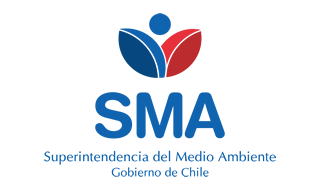 
INFORME DE FISCALIZACIÓN AMBIENTAL
Normas de Emisión
DAVID DEL CURTO S.A. (RETIRO) 
DFZ-2022-827-VII-NE


Fecha creación: 03-05-2022

1. RESUMEN
El presente documento da cuenta del informe de examen de la información realizado por la Superintendencia del Medio Ambiente (SMA), al establecimiento industrial “DAVID DEL CURTO S.A. (RETIRO)”, en el marco de la norma de emisión NE 90/2000 para el reporte del período correspondiente entre ENERO de 2021 y DICIEMBRE de 2021.Entre los principales hallazgos se encuentran:  - No informar el autocontrol- No reportar con la frecuencia por parámetro solicitada- Exceder Caudal- Parámetros superan la norma2. IDENTIFICACIÓN DEL PROYECTO, ACTIVIDAD O FUENTE FISCALIZADA
3. ANTECEDENTES DE LA ACTIVIDAD DE FISCALIZACIÓN
4. ACTIVIDADES DE FISCALIZACIÓN REALIZADAS Y RESULTADOS
	4.1. Identificación de la descarga
	4.2. Resumen de resultados de la información proporcionada
Punto Descarga: PUNTO 1 CANAL SANTA TERESA* En color los hallazgos detectados.
Punto Descarga: PUNTO 2 CANAL SANTA TERESA* En color los hallazgos detectados.
5. CONCLUSIONES
6. ANEXOS
RolNombreFirmaAprobadorVERONICA GONZALEZ DELFIN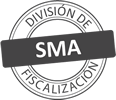 ElaboradorMARIA JOSE IGLESIAS OSSORIOTitular de la actividad, proyecto o fuente fiscalizada:
DAVID DEL CURTO SA
Titular de la actividad, proyecto o fuente fiscalizada:
DAVID DEL CURTO SA
RUT o RUN:
93329000-k
RUT o RUN:
93329000-k
Identificación de la actividad, proyecto o fuente fiscalizada:
DAVID DEL CURTO S.A. (RETIRO) 
Identificación de la actividad, proyecto o fuente fiscalizada:
DAVID DEL CURTO S.A. (RETIRO) 
Identificación de la actividad, proyecto o fuente fiscalizada:
DAVID DEL CURTO S.A. (RETIRO) 
Identificación de la actividad, proyecto o fuente fiscalizada:
DAVID DEL CURTO S.A. (RETIRO) 
Dirección:
RETIRO, REGIÓN DEL MAULE
Región:
REGIÓN DEL MAULE
Provincia:
LINARES
Comuna:
RETIRO
Motivo de la Actividad de Fiscalización:Actividad Programada de Seguimiento Ambiental de Normas de Emisión referentes a la descarga de Residuos Líquidos para el período comprendido entre ENERO de 2021 y DICIEMBRE de 2021Materia Específica Objeto de la Fiscalización:Analizar los resultados analíticos de la calidad de los Residuos Líquidos descargados por la actividad industrial individualizada anteriormente, según la siguiente Resolución de Monitoreo (RPM): 
- SISS N° 208/2007Instrumentos de Gestión Ambiental que Regulan la Actividad Fiscalizada:La Norma de Emisión que regula la actividad es: 
- 90/2000 ESTABLECE NORMA DE EMISION PARA LA REGULACION DE CONTAMINANTES ASOCIADOS A LAS DESCARGAS DE RESIDUOS LIQUIDOS A AGUAS MARINAS Y CONTINENTALES SUPERFICIALESPunto DescargaNormaTabla cumplimientoMes control Tabla CompletaCuerpo receptorN° RPMFecha emisión RPMPUNTO 1 CANAL SANTA TERESANE 90/2000Tabla 1-CANAL SANTA TERESA20818-01-2007PUNTO 2 CANAL SANTA TERESANE 90/2000Tabla 1-CANAL SANTA TERESA20818-01-2007Período evaluadoN° de hechos constatadosN° de hechos constatadosN° de hechos constatadosN° de hechos constatadosN° de hechos constatadosN° de hechos constatadosN° de hechos constatadosN° de hechos constatadosN° de hechos constatadosN° de hechos constatadosPeríodo evaluado1-23456789Período evaluadoInforma AutoControlEfectúa DescargaReporta en plazoEntrega parámetros solicitadosEntrega con frecuencia solicitadaCaudal se encuentra bajo ResoluciónParámetros se encuentran bajo normaPresenta RemuestraEntrega Parámetro RemuestraInconsistenciaEne-2021SINONONO APLICANO APLICANO APLICANO APLICANO APLICANO APLICANO APLICAFeb-2021SINONONO APLICANO APLICANO APLICANO APLICANO APLICANO APLICANO APLICAMar-2021SISINOSINOSINOSISINO APLICAAbr-2021SISINOSINONOSINO APLICANO APLICANO APLICAMay-2021SISINOSINOSISISISINO APLICAJun-2021SISINOSINOSINOSISINO APLICAJul-2021SINONONO APLICANO APLICANO APLICANO APLICANO APLICANO APLICANO APLICAAgo-2021SINONONO APLICANO APLICANO APLICANO APLICANO APLICANO APLICANO APLICASep-2021SINONONO APLICANO APLICANO APLICANO APLICANO APLICANO APLICANO APLICAOct-2021SINONONO APLICANO APLICANO APLICANO APLICANO APLICANO APLICANO APLICANov-2021NONO APLICANO APLICANO APLICANO APLICANO APLICANO APLICANO APLICANO APLICANO APLICADic-2021SINOSINO APLICANO APLICANO APLICANO APLICANO APLICANO APLICANO APLICAPeríodo evaluadoN° de hechos constatadosN° de hechos constatadosN° de hechos constatadosN° de hechos constatadosN° de hechos constatadosN° de hechos constatadosN° de hechos constatadosN° de hechos constatadosN° de hechos constatadosN° de hechos constatadosPeríodo evaluado1-23456789Período evaluadoInforma AutoControlEfectúa DescargaReporta en plazoEntrega parámetros solicitadosEntrega con frecuencia solicitadaCaudal se encuentra bajo ResoluciónParámetros se encuentran bajo normaPresenta RemuestraEntrega Parámetro RemuestraInconsistenciaEne-2021SISINOSISISISINO APLICANO APLICANO APLICAFeb-2021SINONONO APLICANO APLICANO APLICANO APLICANO APLICANO APLICANO APLICAMar-2021SINONONO APLICANO APLICANO APLICANO APLICANO APLICANO APLICANO APLICAAbr-2021SISINOSISISINOSISINO APLICAMay-2021SISINOSISISISINO APLICANO APLICANO APLICAJun-2021SISINOSISISISINO APLICANO APLICANO APLICAJul-2021SINONONO APLICANO APLICANO APLICANO APLICANO APLICANO APLICANO APLICAAgo-2021SINONONO APLICANO APLICANO APLICANO APLICANO APLICANO APLICANO APLICASep-2021SINONONO APLICANO APLICANO APLICANO APLICANO APLICANO APLICANO APLICAOct-2021SINONONO APLICANO APLICANO APLICANO APLICANO APLICANO APLICANO APLICANov-2021SISINOSINOSISINO APLICANO APLICANO APLICADic-2021SISISISINOSISISISINO APLICAN° de Hecho ConstatadoExigencia AsociadaDescripción del Hallazgo1Informar el autocontrolEl titular no informa el autocontrol correspondiente al período:
- PUNTO 1 CANAL SANTA TERESA en el período 11-20214Reportar con la frecuencia por parámetro solicitadaEl titular no informa en su autocontrol la totalidad de las muestras solicitadas para los parámetros indicados en su programa de monitoreo, correspondiente al período: 
- PUNTO 1 CANAL SANTA TERESA en el período 03-2021
- PUNTO 1 CANAL SANTA TERESA en el período 04-2021
- PUNTO 1 CANAL SANTA TERESA en el período 05-2021
- PUNTO 1 CANAL SANTA TERESA en el período 06-2021
- PUNTO 2 CANAL SANTA TERESA en el período 11-2021
- PUNTO 2 CANAL SANTA TERESA en el período 12-20215Exceder CaudalSe verificó excedencia en el volumen de descarga límite indicado en el programa de monitoreo, correspondiente al período: 
- PUNTO 1 CANAL SANTA TERESA en el período 04-20216Parámetros bajo normaSe verifica la superación de los límites máximos normativos y el respectivo nivel de tolerancia establecido en la norma de emisión, correspondiente al período: 
- PUNTO 1 CANAL SANTA TERESA en el período 03-2021
- PUNTO 1 CANAL SANTA TERESA en el período 06-2021
- PUNTO 2 CANAL SANTA TERESA en el período 04-2021N° AnexoNombre AnexoNombre archivo1Anexo Informe de Fiscalización - Informes de EnsayoAnexo Informes de Ensayo DAVID DEL CURTO S.A. (RETIRO).zip2Anexo Informe de Fiscalización - Comprobante de EnvíoAnexo Comprobante de Envío DAVID DEL CURTO S.A. (RETIRO).zip3Anexo Informe de FiscalizaciónAnexo Datos Crudos DAVID DEL CURTO S.A. (RETIRO).xlsx